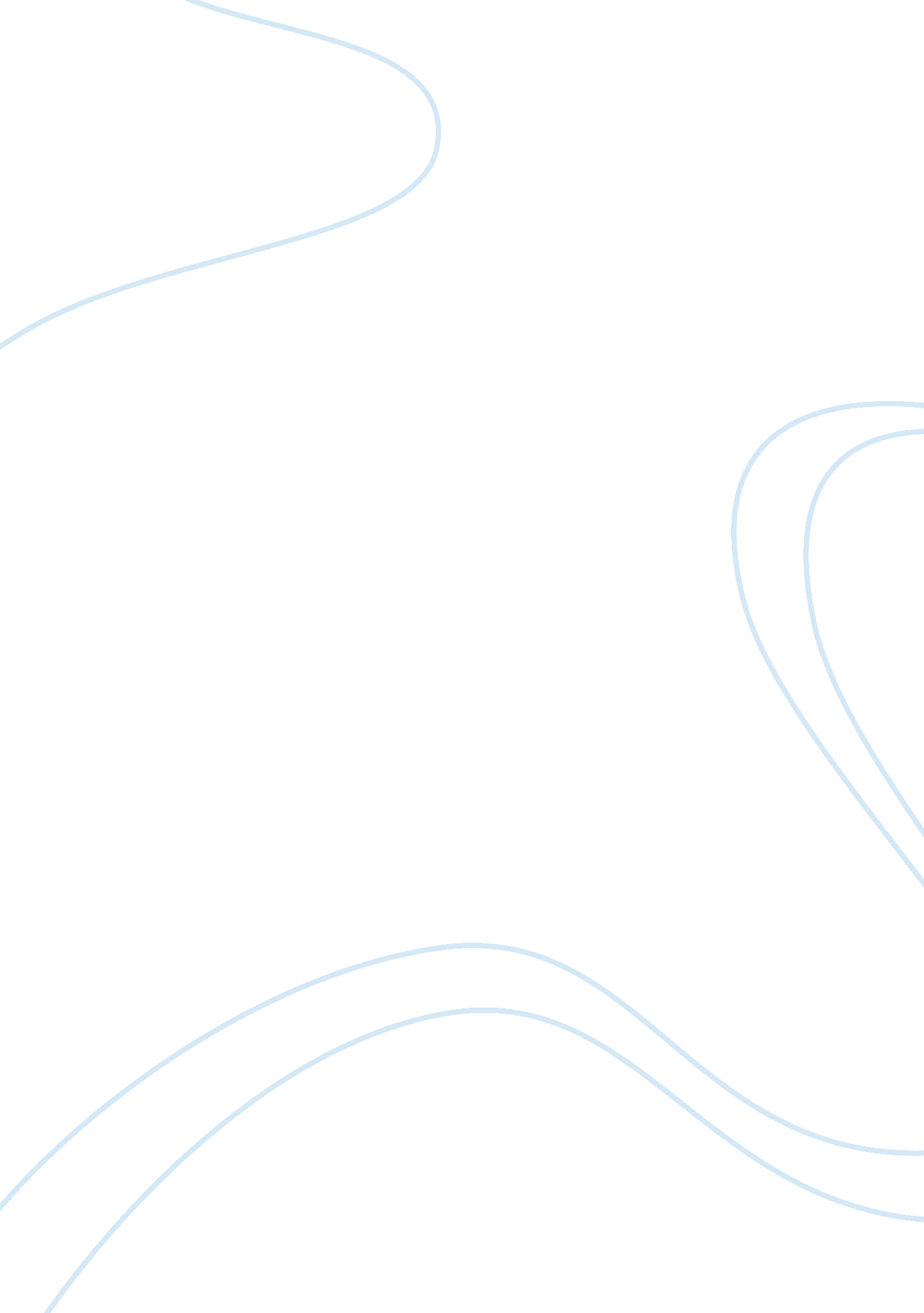 Study research objectivesBusiness, Management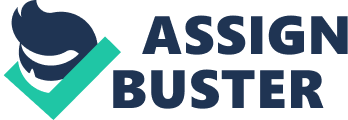 STUDY/RESEARCH OBJECTIVES Application Essay - Management Management is a key element in the success of any organization. Many organizations, both profit and nonprofit oriented have failed in achieving their goals and objectives due to poor management. Much of the weakness in management lies of the corruption aspect. For instance, many organizations have turned to be corrupt. This aspect has led to employment of unqualified managers who at the end of the process stands out to be the key failure of the organizations. Organizations in Kosovo dealing with human rights, gender issues and rebuilding of the institutions after the post war lost a sense of direction through poor management, forgetting their stated objectives. 
This situation has created an interest in me to apply for the Fulbright Scholarship. This will facilitate me to continuing my MBA in the US specifically in the field of Strategic Management. My much interest is on the Non Profit Organizations. Having worked in many different organizations dealing with human rights issues, gender issues, rebuilding of institutions post war and inter-ethnic relations, I have developed much interest on these nonprofit organizations, my main aim been transforming the society towards justice and equality. In order to attain all these, education remains the only stepping stone towards my field of interest. Persuing this management course will give me the skills and knowledge of proper organization management. 
My previous training and the short-term experience gives me an added advantage. Getting the scholarship and persuing the MBA course in US will equip me fully to handle various management cases like corruption that have stood out as the stumbling block to success of these organizations. The skills and knowledge will get me in to the non-profit organization, which will be the basis of achieving my goals towards transforming the society through educating and empowering of the women especially from where I live. 
Reference 
Sharon M. Oster, Strategic Management for Nonprofit Organizations. (1995). Theory and Cases, New York Oxford, Oxford university press. 